Consumer Perception Survey (CPS)For Older Adults May 20-24, 2024[Counties/providers may tailor this flyer as needed.]Tell us what you think about the services you are receiving at this program.  Complete a voluntary, anonymous and confidential survey.  Choose how you want to participate:Secure online survey link for this program: OLDER ADULT (+QOL)https://uclahs.fyi/OlderQOL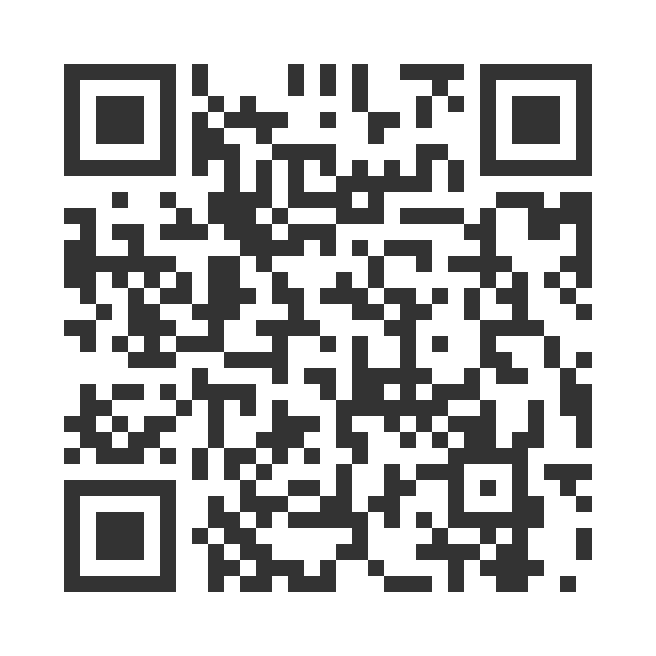 Paper survey form (ask program staff for a form)Ask program staff if you have questions or would like assistance with the survey!Thank you for participating in this important survey!